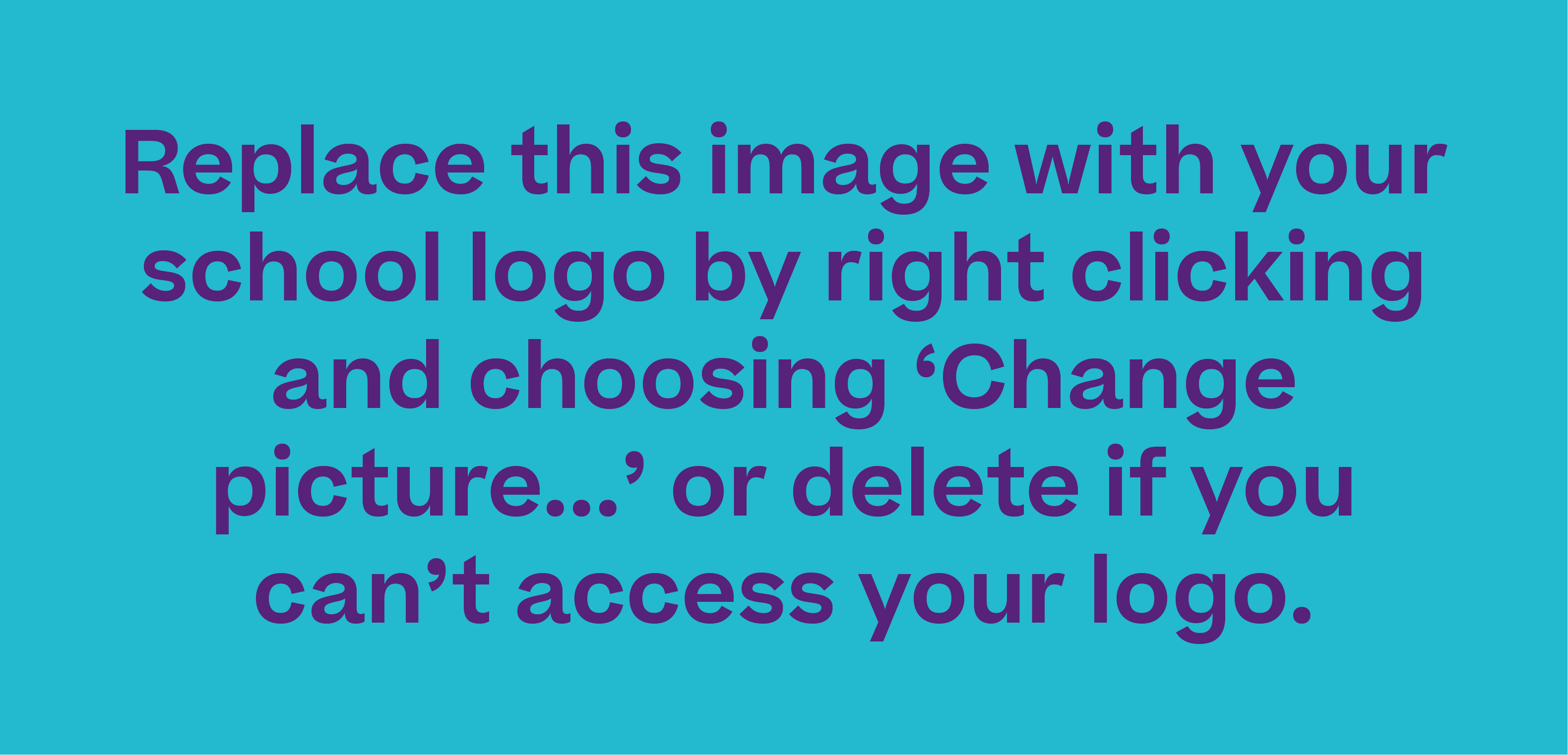 Anything to be edited is in yellow highlightDear Parent/Carer,I am writing to invite you to an exciting and inspirational event happening at our school that involves your child.Date and time: DATE START-FINISHVenue: DETAILSDuring their SUBJECT lessons, your child has recently been taking part in the First Give Programme. The students have been thinking about social issues in the area and learning about the local charities that work to address them. After choosing a charity, the year X students have then supported their chosen charities through direct social action, which is practical action taken to make a positive change. This could be raising awareness, campaigning or fundraising. The students have put together inspirational presentations in which they champion their chosen charity, the work they do, and the social action the class has done together. There will be one presentation per class presenting at the School Final. One of these groups will win a £1000 First Give grant for their chosen class charity. The Final presentations will be judged by an esteemed panel of judges including X, X and X and is an opportunity for the students, school and wider community to celebrate all the hard work that the students have done over the last few weeks/term/year. It will be a very special occasion, and we would love for you to join us in celebrating the students and their work.Please do let me know if you plan to attend, and if you have any questions regarding the School Final or the First Give programme then please do not hesitate to contact me.Yours faithfully,NAME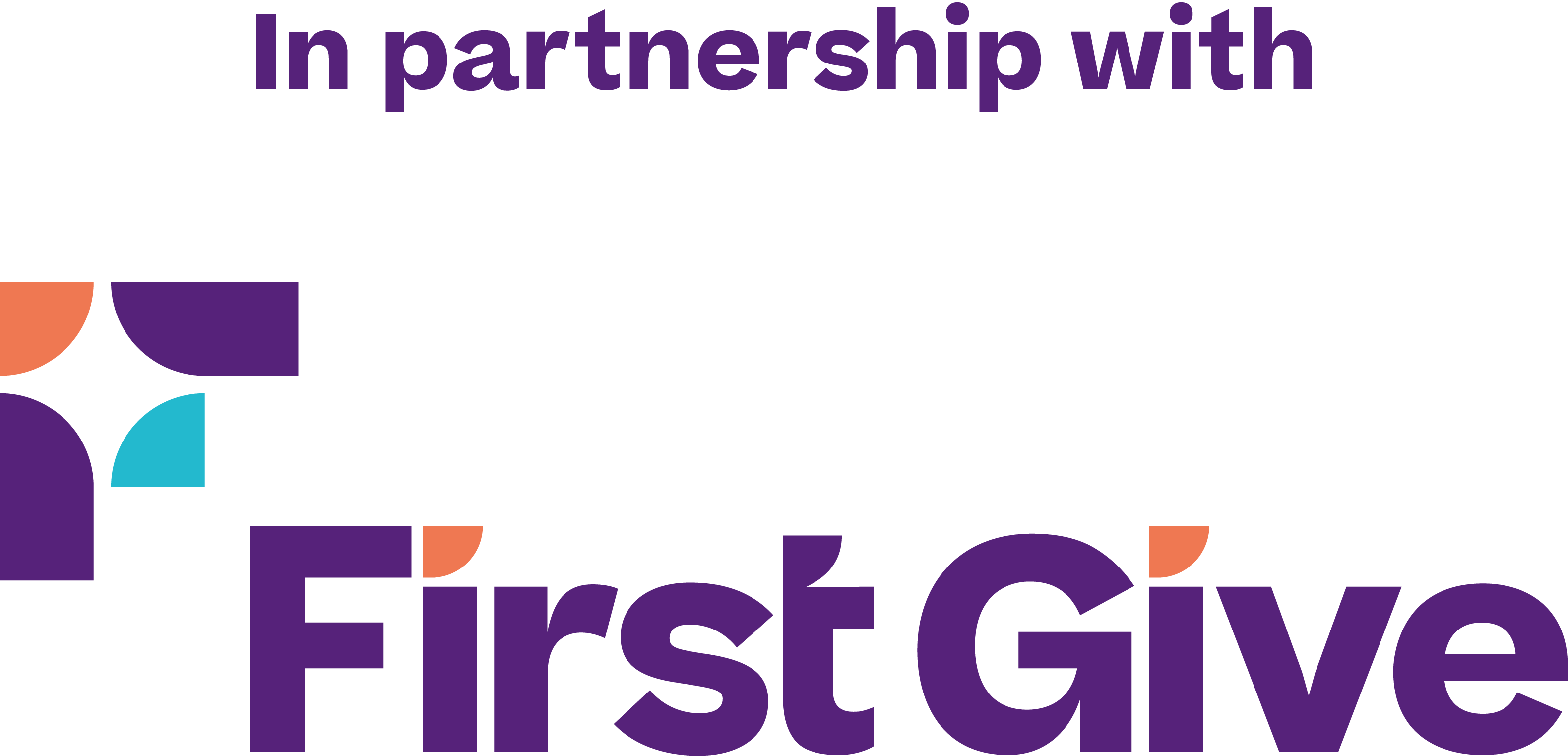 Email 